Please fill in the following in order for us to fabricate the bracket to suit your Mini Digger.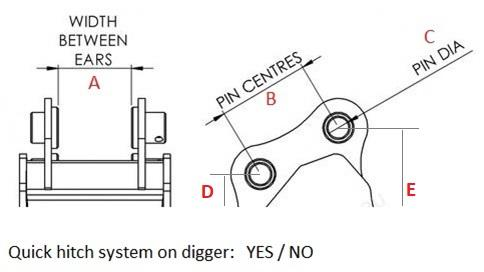 Please email this form back to us.Kind regardsMDLCustomer nameDigger typeDoes the digger have a quick hitch?ABCDENotes +Other parts required